Kl 1 29.04.2020 r.Temat:  Maj – miesiącem Matki Bożej.

Niech będzie pochwalony Jezus Chrystus.

Jest taki miesiąc, w którym ma swoje imieniny nasza najlepsza Mama- Matka Jezusa Maryja.
Matka Pana Jezusa jest Matką nas wszystkich, Pan Jezus bardzo kochał swoją Matkę i również nam polecił Ja kochać. 
W maju, w jednym z najpiękniejszych miesięcy, kiedy wszystko budzi się do życia – kwitną kwiaty, śpiewają ptaki – ludzie najchętniej modlą się do Matki Bożej. Wieczorami w kościołach odbywają się nabożeństwa majowe, na które przychodzą ludzie, ażeby modlić się i śpiewać Matce Bożej. Ludzie, którzy kochali Matkę Bożą, nazywali Ją różnymi imionami np. Matko Najmilsza, Uzdrowienie Chorych, Królowo Kościoła , Królowo Polski…Rozpoczynamy w tym tygodniu nabożeństwa majowe. Proponuję w domowym ołtarzyku modlitwy wstawić figurkę lub obrazek Matki Bożej i oddawać Jej cześć Litanią Proszę  wkleić do  zeszytu obrazek Matki Bożej / kolorowanka/ i  narysować  kwiatki.

Naucz się modlitwy „Pod twoją obronę...”

https://liblink.pl/CyffunaUEa                                                                                                                       Szczęść Boże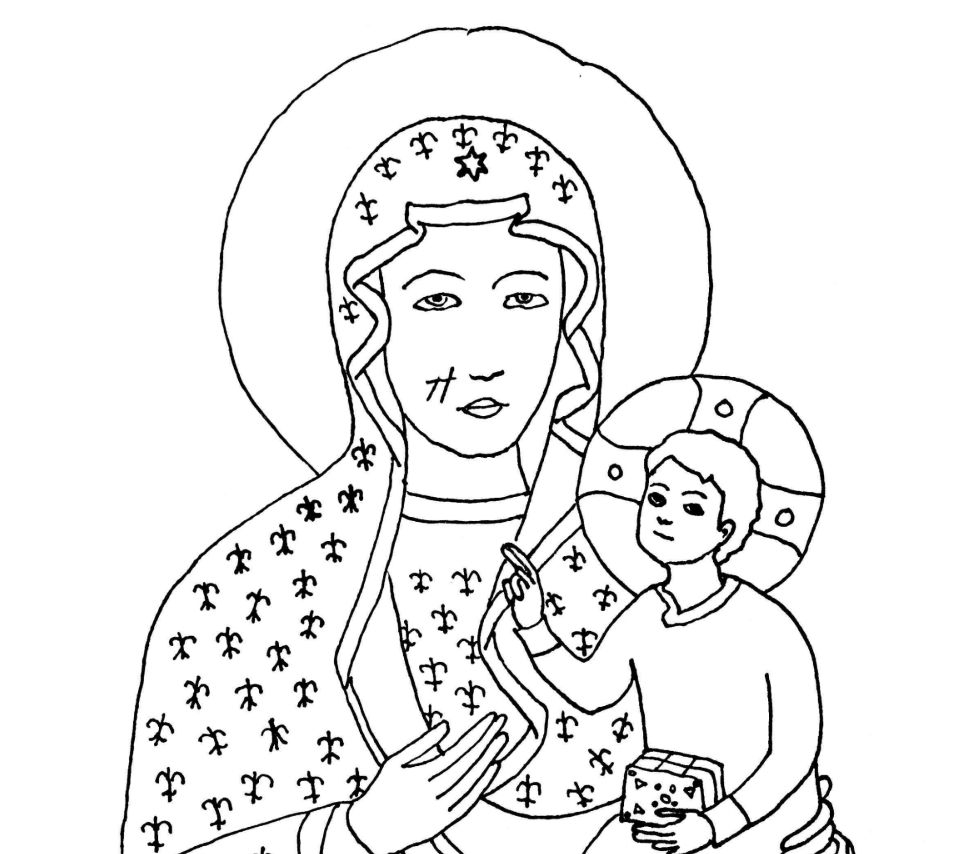 